от 30 декабря 2019 года  № 1029О проведении проверок по контролю за использованием по назначению и сохранностью муниципального имущества Звениговского муниципального района Республики Марий Эл в 2020 году На основании п.3 ч.1 ст.15 Федерального закона от 06.10.2003 №131-ФЗ «Об общих принципах организации местного самоуправления в Российской Федерации», руководствуясь п.3.8 Положения «О порядке управления и распоряжения имуществом, находящимся в  собственности муниципального образования «Звениговский муниципальный район», утвержденного решением Собрания депутатов муниципального образования  «Звениговский  муниципальный  район»  от  03.09.2014г. № 335 (в редакции решения от 22.11.2017г. № 261), п.6.1 Положения об Администрации Звениговского муниципального района Республики Марий Эл, Администрация Звениговского муниципального района Республики Марий ЭлП О С Т А Н О В Л Я Е Т :1. Утвердить график проведения проверок по контролю за использованием по назначению и сохранностью муниципального имущества Звениговского муниципального района Республики Марий Эл в 2020 году, согласно приложению №1.2.Контроль за исполнением настоящего постановления возложить на заместителя главы Администрации Звениговского муниципального района Республики Марий Эл Давыдову И.К.3.Настоящее постановление вступает в силу со дня его подписания.Глава Администрации 						      В.Е. ГеронтьевПриложение № 1к постановлению Администрации Звениговского муниципального района Республики Марий Эл от 30.12. 2019 г. № 1029График проведения проверок по контролю за использованием по назначению и сохранностью муниципального имущества Звениговского муниципального района Республики Марий Эл в 2020 году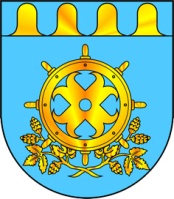 МАРИЙ ЭЛ РЕСПУБЛИКЫН ЗВЕНИГОВОМУНИЦИПАЛ РАЙОНЫН АДМИНИСТРАЦИЙЫНАДМИНИСТРАЦИЯЗВЕНИГОВСКОГО МУНИЦИПАЛЬНОГО РАЙОНАРЕСПУБЛИКИ МАРИЙ ЭЛПУНЧАЛПОСТАНОВЛЕНИЕ№ п/пНаименование учрежденияАдрес нежилого помещенияПериод проведения проверкиОтветственные исполнители1Марийская республиканская организация Общероссийской общественной организации инвалидов «Всероссийское Ордена Трудового Красного Знамени общество слепых»Республика Марий Эл, г.Звенигово, ул.Ленина, д.46, поз.№11мартСапожникова Т.В. главный специалист отдела по управлению имуществом 2Федеральное казенное учреждение «Уголовно-исполнительная инспекция Управления Федеральной службы исполнения наказаний по Республике Марий Эл»Республика Марий Эл, г.Звенигово, ул.Ленина, д.46, нежилое помещение II, поз.№ 15,15’,15а,7мартСапожникова Т.В. главный специалист отдела по управлению имуществом3Собрание депутатов Звениговского муниципального района Республики Марий ЭлРеспублика Марий Эл, г.Звенигово, ул.Ленина, д.39, позиции №27,28,29мартСапожникова Т.В. главный специалист отдела по управлению имуществом4Межрайонная инспекция Федеральной налоговой службы № 2 по Республике Марий ЭлРеспублика Марий Эл, г. Звенигово, ул. Ленина, д. 46, нежилое помещение поз. № 28, 29 мартСапожникова Т.В. главный специалист отдела по управлению имуществом5Министерство сельского хозяйства и продовольствия Республики Марий ЭлРеспублика Марий Эл, г.Звенигово, ул.Ленина, д.39, поз.№ 2 мартСапожникова Т.В. главный специалист отдела по управлению имуществом